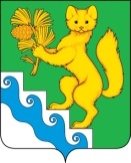 АДМИНИСТРАЦИЯ БОГУЧАНСКОГО  РАЙОНАПОСТАНОВЛЕНИЕ28.12.2023 г                          с. Богучаны                              № 1411-пО внесении изменений в муниципальную программу «Развитие образования Богучанского района», утвержденную постановлением администрации Богучанского района от 01.11.2013 № 1390-пВ соответствии со статьей 179 Бюджетного кодекса РФ, постановлением администрации Богучанского района от 17.07.2013 № 849-п «Об утверждении Порядка принятия решений о разработке муниципальных программ Богучанского района, их формировании и реализации», статьями 7, 8, 47  Устава Богучанского района Красноярского краяПОСТАНОВЛЯЮ:1. Внести изменения в муниципальную программу «Развитие образования Богучанского района», утвержденную постановлением администрации Богучанского района от 01.11.2013 № 1390-п, следующего содержания:1.1. В разделе 1. Паспорт муниципальной программы «Развитие образования Богучанского района» строку «Ресурсное обеспечение муниципальной программы, в том числе в разбивке по всем источникам финансирования, по годам реализации» читать в новой редакции:1.2. В приложении № 5 к муниципальной программе «Развитие образования Богучанского района», в паспорте подпрограммы 1 «Развитие дошкольного, общего и дополнительного образования детей» строку «Объемы и источники финансирования подпрограммы» изложить в новой редакции:           1.3. В приложении № 6 к муниципальной программе «Развитие образования Богучанского района», в паспорте подпрограммы 2 «Государственная поддержка детей сирот, расширение практики применения семейных форм воспитания»  строку «Объемы и источники финансирования подпрограммы» изложить в новой редакции:  1.4. В приложении № 7 к муниципальной программе «Развитие образования Богучанского района» в паспорте подпрограммы 3 «Обеспечение реализации муниципальной программы и прочие мероприятия в области образования» строку «Объемы и источники финансирования подпрограммы» изложить в новой редакции:       1.5. Приложение № 2 к   муниципальной программе «Развитие образования Богучанского района» изложить в новой редакции согласно приложению № 1.       1.6. Приложение № 3 к   муниципальной программе «Развитие образования Богучанского района» изложить в новой редакции согласно приложению № 2  к настоящему постановлению.         1.7. Приложение № 2 к подпрограмме «Развитие дошкольного, общего и дополнительного образования» изложить в новой редакции согласно приложению № 3 к настоящему постановлению.          1.8. Приложение № 2 к   подпрограмме «Господдержка детей-сирот, расширение практики применения семейных форм воспитания» изложить в новой редакции согласно приложению № 4 к настоящему постановлению       1.9.  Приложение № 4 к   муниципальной программе «Развитие образования Богучанского района» изложить в новой редакции согласно приложению № 5 к настоящему постановлению.       1.10. Приложение № 2 к подпрограмме 3 «Обеспечение реализации муниципальной программы и прочие мероприятия в области образования»  изложить в новой редакции согласно приложению № 6 к настоящему постановлению.   	                2. Контроль за исполнением настоящего постановления возложить на заместителя Главы Богучанского района по социальным вопросам И.М. Брюханова.        3. Постановление вступает в силу после опубликования в Официальном вестнике Богучанского района.       Глава Богучанского района                                             А.С. Медведев           Ресурсное обеспечение муниципальной программы, в том числе в разбивке по всем источникам финансирования по годам реализацииОбъем финансирования программы составит18 996 308 239,31 рублей, в том числе:по годам реализации:2014 год –    966 349 952,03 рублей;2015 год – 1 263 347 537,68  рублей;2016 год – 1 415 218 208,05 рублей;2017 год – 1 253 802 575,90 рублей;2018 год – 1 247 221 261,28 рублей;2019 год – 1 297 859 524,37 рублей;2020 год – 1 338 705 667,08 рублей;2021 год – 1 485 420 845,54 рублей;2022 год – 1 741 019 212,30 рублей;2023 год – 1 855 145 881,08 рублей;2024 год – 1 731 156 900,00 рублей; 2025 год – 1 700 669 036,00 рублей;2026 год – 1 700 391 638,00 рублей.Из них:средства федерального бюджета – 362 494 729,47 рублейпо годам реализации:2014 год –                  0,00 рублей;2015 год –    2 776 000,00 рублей;2016 год –    3 930 480,00 рублей;2017 год –    1 756 553,31 рублей;2018 год –                  0,00 рублей;2019 год –                  0,00 рублей;2020 год –  30 606 809,48 рублей;2021 год –  69 220 177,77 рублей;2022 год –  70 054 906,43 рублей;2023 год –  81 170 502,48 рублей;2024 год –  40 440 800,00рублей;2025 год –  31 395 900,00 рублей;2026 год –  31 142 600,00 рублей.средства краевого бюджета – 10 105 341 451,13  рублей, в том числе: 2014 год – 483 846 584,30 рублей; 2015 год – 535 450 930,00 рублей; 2016 год – 680 574 732,00 рублей; 2017 год – 675 115 927,06 рублей; 2018 год – 708 871 707,81 рублей; 2019 год – 734 466 211,60 рублей; 2020 год – 746 979 242,13 рублей; 2021 год – 789 560 753,67 рублей; 2022 год – 972 780 527,12 рублей; 2023 год – 982 922 235,44 рублей; 2024 год – 942 975 800,00 рублей; 2025 год –  925 898 400,00 рублей; 2026 год  – 925 898 400,00 рублей.средства бюджета муниципального образования – 8 000 321 710,53 рублейв том числе: 2014 год – 457 495 487,73 рублей; 2015 год – 569 835 903,37 рублей; 2016 год – 452 235 423,93 рублей; 2017 год – 571 799 079,75 рублей; 2018 год – 530 129 318,37 рублей; 2019 год – 558 838 109,39 рублей; 2020 год – 556 807 331,47 рублей; 2021 год – 621 250 249,70 рублей; 2022 год – 673 249 991,75 рублей; 2023 год – 781 115 141,07 рублей; 2024 год – 745 440 300,00 рублей: 2025 год – 741 074 736,00 рублей; 2026 год – 741 050 638,00 рублей.Внебюджетные источники – 528 150 348,18 рублейв том числе: 2014 год –   25 007 880,00 рублей; 2015 год – 155 284 704,31 рублей; 2016 год – 278 477 572,12 рублей; 2017 год –     5 131 015,78 рублей; 2018 год –     8 220 235,10 рублей; 2019 год –     4 555 203,38 рублей; 2020 год –     4 312 284,00 рублей; 2021 год –     5 389 664,40 рублей; 2022 год –   24 933 787,00 рублей; 2023 год –     9 938 002,09 рублей; 2024 год –     2 300 000,00 рублей; 2025 год –     2 300 000,00 рублей; 2026 год –     2 300 000,00 рублей.Объемы и источники финансирования подпрограммыПодпрограмма финансируется за счет средств  федерального бюджета, средств краевого бюджета, районного бюджета и внебюджетных источников.Объем финансирования подпрограммы составит 6 524 103 976,62 рублей;в том числе по годам:2023 год – 1 734 450 386,62  рублейв том числе за счет средств:федерального бюджета – 81 170 502,48 рублей;краевого бюджета – 967 671 165,44   рублей;районного бюджета – 676 570 716,61 рублей;внебюджетных источников – 9 038 002,09 рублей.2024 год – 1 616 575 172,00  рублейв том числе за счет средств:федерального бюджета – 40 440 800,00 рублей;краевого бюджета – 933 622 400,00   рублей;районного бюджета – 640 211 972,00 рублей;внебюджетных источников – 2 300 000,00 рублей;2025 год – 1 586 677 908,00  рублейв том числе за счет средств:федерального бюджета – 31 395 900,00 рублей;краевого бюджета – 917 135 600,00   рублей;районного бюджета – 635 846 408,00 рублей;внебюджетных источников – 2 300 000,00 рублей.2026 год – 1 586 400 510,00  рублейв том числе за счет средств:федерального бюджета – 31 142 600,00 рублей;краевого бюджета – 917 135 600,00   рублей;районного бюджета – 635 822 310,00 рублей;внебюджетных источников – 2 300 000,00 рублей.Объемы и источники финансирования подпрограммыПодпрограмма финансируется за счет средств краевого бюджета.Объем финансирования подпрограммы составит:  Всего 34 758 600,00 рублей, в том числе:2023 год -  7 879 600,00 рублей;2024 год – 9 353 400,00 рублей;2025 год – 8 762 800,00 рублей;2026 год – 8 762 800,00 рублей.Объемы и источники финансирования подпрограммыПодпрограмма финансируется за счет  краевого и  районного бюджетов.Объем финансирования подпрограммы составит:  Всего – 428 500 878,46 рублей, в том числе:краевой бюджет – 7 371 470,00 руб.;районный бюджет – 420 229 408,46 руб.внебюджетные источники – 900 000,00 руб.2023 год – 112 815 894,46 рублей в том числе:краевой бюджет – 7 371 470,00 руб.;районный бюджет – 104 544 424,46 руб;внебюджетные источники –  900 000,00 руб.2024 год – 105 228 328,00 рублей в том числе:краевой бюджет – 0,00 руб.;районный бюджет – 105 228 328,00 руб;2025 год – районный бюджет – 105 228 328,00 рублей;2026 год – районный бюджет – 105 228 328,00 рублей.Приложение № 1                                                                               к постановлению администрации Богучанского района                                                                        от  28.12. 2023г.   № 1411-пПриложение № 2    к муниципальной программе "Развитие образования Богучанского района"Распределение планируемых расходов за счет средств районного бюджета по  мероприятиям и подпрограммам муниципальной программы "Развитие образования Богучанского района"Статус (муниципальная программа, подпрограмма)Наименование программы, подпрограммыНаименование ГРБСГРБСРасходы по годам (руб.)Расходы по годам (руб.)Расходы по годам (руб.)Расходы по годам (руб.)Расходы по годам (руб.)Статус (муниципальная программа, подпрограмма)Наименование программы, подпрограммыНаименование ГРБСГРБС2023 год2024 год2025 год2026 годИтого на периодМуниципальная  программа«Развитие образования 
Богучанского района»всего расходное обязательство по программе в том числе по ГРБС:Х1 855 145 881,081 731 156 900,001 700 669 036,001 700 391 638,006 987 363 455,08Муниципальная  программа«Развитие образования 
Богучанского района»Управление образования администрации Богучанского района8751 849 994 321,081 731 156 900,001 700 669 036,001 700 391 638,006 982 211 895,08Муниципальная  программа«Развитие образования 
Богучанского района»МКУ "Муниципальная служба заказчика"8305 151 560,000,000,000,005 151 560,00Подпрограмма 1«Развитие дошкольного, общего и дополнительного образования детей»всего расходное обязательство по подпрограмме в том числе по ГРБС:Х1 734 450 386,621 616 575 172,001 586 677 908,001 586 400 510,006 524 103 976,62Подпрограмма 1«Развитие дошкольного, общего и дополнительного образования детей»МКУ "Муниципальная служба заказчика"8305 151 560,000,000,000,005 151 560,00Подпрограмма 1«Развитие дошкольного, общего и дополнительного образования детей»Управление образования администрации Богучанского района8751 729 298 826,621 616 575 172,001 586 677 908,001 586 400 510,006 518 952 416,62Подпрограмма 2«Государственная поддержка детей сирот, расширение практики применения семейных форм воспитания»всего расходное обязательство по подпрограмме в том числе по ГРБС:8757 879 600,009 353 400,008 762 800,008 762 800,0034 758 600,00Подпрограмма 2«Государственная поддержка детей сирот, расширение практики применения семейных форм воспитания»Управление образования администрации Богучанского района8757 879 600,009 353 400,008 762 800,008 762 800,0034 758 600,00Подпрограмма           3«Обеспечение реализации муниципальной программы и прочие мероприятия в области образования»всего расходное обязательство по подпрограмме в том числе по ГРБС:875112 815 894,46105 228 328,00105 228 328,00105 228 328,00428 500 878,46Подпрограмма           3«Обеспечение реализации муниципальной программы и прочие мероприятия в области образования»Управление образования администрации Богучанского района875112 815 894,46105 228 328,00105 228 328,00105 228 328,00428 500 878,46Приложение №  2                                                                                                                                            к Постановлению администрации Богучанского района                                                                        от  28.12. 2023г.   № 1411-пПриложение № 3
к муниципальной программе 
«Развитие образования Богучанского района»Ресурсное обеспечение и прогнозная оценка расходов на реализацию целей муниципальной  программы Богучанского района   с учетом источников финансирования, в том числе по уровням бюджетной системы